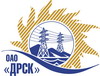 Открытое Акционерное Общество«Дальневосточная распределительная сетевая  компания»ПРОТОКОЛ № 446/УР-ВПзаседания закупочной комиссии по выбору победителя открытого электронного запроса предложений на право заключения договора: Капитальный ремонт ВЛ-0,4 кВ с.Николаевка, п.Новорайчихинский АЭС закупка № 695 раздел 1.1.  ГКПЗ 2015Форма голосования членов Закупочной комиссии: очно-заочная.ПРИСУТСТВОВАЛИ: 10 членов постоянно действующей Закупочной комиссии ОАО «ДРСК»  2-го уровня.ВОПРОСЫ, ВЫНОСИМЫЕ НА РАССМОТРЕНИЕ ЗАКУПОЧНОЙ КОМИССИИ: Об утверждении результатов процедуры переторжки.Об итоговой ранжировке предложений.О выборе победителя запроса предложений.РЕШИЛИ:По вопросу № 1Признать процедуру переторжки состоявшейсяУтвердить окончательные цены предложений участниковПо вопросу № 2Утвердить итоговую ранжировку предложенийПо вопросу № 3 3.1 Планируемая стоимость закупки в соответствии с ГКПЗ: 6 463 700,0 рублей без учета НДС; 7 627 166,0 рублей с учетом НДС.3.2 Признать победителем запроса предложений Капитальный ремонт ВЛ-0,4 кВ с.Николаевка, п.Новорайчихинский  участника, занявшего первое место в итоговой ранжировке по степени предпочтительности для заказчика: ООО "Электросервис" (ЕАО г. Биробиджан ул Миллера 8б) на условиях: стоимость предложения 4 861 964,0 руб. без НДС (5 737 117,52 руб. с НДС). Срок выполнения: начало выполнения работ с момента заключения договора, окончание 30.09.2015 г. Условия оплаты:  без аванса, расчет в течение 30 календарных дней после подписания справки о стоимости выполненных работ КС-3. Гарантия 24 месяца после приемки выполненных работ.  Срок действия оферты 120 календарных дней со дня следующего за днем вскрытия конвертов (с 07.05.2015).г.  Благовещенск«04» июня 2015 года№п/пНаименование Участника закупки и его адресОбщая цена заявки до переторжки, руб. без НДСОбщая цена заявки после переторжки, руб. без НДСООО "Электросервис" (ЕАО г. Биробиджан ул Миллера 8б)5 750 000,00 руб. без НДС (6 785 000,0 руб. с НДС)4 861 964,0 руб. без НДС (5 737 117,52 руб. с НДС)2.ООО "Строительно-монтажное управление" (676770, Амурская область, г. Райчихинск, ул. Победы, 55, оф. 2)5 817 330,00 руб. без НДС (6 864 449,4 руб. с НДС)5 595 680,76 руб. без НДС (6 602 903,3 руб. с НДС)3.ИП Нестеров М. А. (675002, Россия, Амурская обл., г. Благовещенск, ул. Партизанская, д. 69, кв. 58)6 000 000,00 руб. (НДС не облагается)5 669 021,0 руб. (НДС не облагается)4.ООО ФСК "Энергосоюз" (675007 Амурской области г. Благовещенск ул. Нагорная ,20/2 а/я 18;)6 050 000,00 руб. без НДС (7 139 000,0 руб. с НДС)5 488 054,0 руб. без НДС (6 475 903,72 руб. с НДС)Место в итоговой ранжировкеНаименование и адрес участникаЦена предложения до переторжки без НДС, руб.Окончательная цена предложения без НДС, руб.1 местоООО "Электросервис" (ЕАО г. Биробиджан ул Миллера 8б)5 750 000,00 руб. без НДС (6 785 000,0 руб. с НДС)4 861 964,0 руб. без НДС (5 737 117,52 руб. с НДС)2 местоООО ФСК "Энергосоюз" (675007 Амурской области г. Благовещенск ул. Нагорная ,20/2 а/я 18;)6 050 000,00 руб. без НДС (7 139 000,0 руб. с НДС)5 488 054,0 руб. без НДС (6 475 903,72 руб. с НДС)3 местоООО "Строительно-монтажное управление" (676770, Амурская область, г. Райчихинск, ул. Победы, 55, оф. 2)5 817 330,00 руб. без НДС (6 864 449,4 руб. с НДС)5 595 680,76 руб. без НДС (6 602 903,3 руб. с НДС)4 местоИП Нестеров М. А. (675002, Россия, Амурская обл., г. Благовещенск, ул. Партизанская, д. 69, кв. 58)6 000 000,00 руб. (НДС не облагается)5 669 021,0 руб. (НДС не облагается)Ответственный секретарь Закупочной комиссии: Моторина О.А._______________________________Технический секретарь Закупочной комиссии: Чувашова О.В._______________________________